ER/RB-03Electronic Clearing Service (Credit Clearing)Model Mandate Form(Option to Receive Payments through Credit Clearing Mechanism)1.Authority holding the account:(Please mention name of the account/account holder with banki.e. Registrar/Fin Officer/Director/Principal/Chairman etc.)2.Particulars of Bank Account:A.B.Bank NameBranch NameAddressTelephone::::C.D.9-Digit Code Number ofThe Bank & Branch(Appearing on the MICR ChequeIssued by the bank)::::Account Type(S.B. Account/Current Account orCash Credit with Code 10/11/13)Ledger No./Ledger Folio No.Account Number(As appearing on the Cheque Book)IFSC Code No. of the BankE.F.G.(In lieu of the bank certificate to be obtained as under, please attaché a blank cancelled Cheque orphotocopy of a Cheque or front page of your savings bank passbook issued by your bank forverification of the above particulars).3.Date of Effect:I hereby declare that the particulars given above are correct and complete. If the transaction isdelayed or not effected at all for reasons of incomplete or incorrect information, I would not holdthe User institution responsible. I have read the option invitation letter and agree to dischargeresponsibility expected of me as a participant under the Scheme.(-------------------------------)Date:Signature of the Authority with office sealCertified that the particulars furnished above are correct as per our records.(Bank's Stamp)(------------------------------)Signature of the AuthorizedOfficial from the Bank.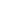 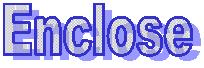 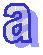 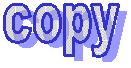 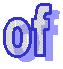 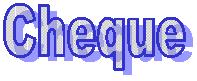 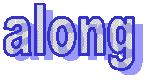 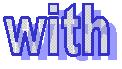 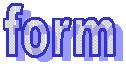 